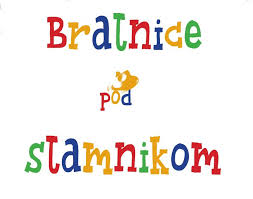 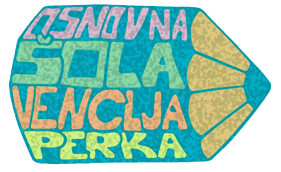 VABILO NA SREČANJE Z ANGLEŠKIM PISATELJEM MARCUSOM SEDGWICKOMSpoštovani,v okviru festivala Bralnice pod slamnikom vas vabimo na srečanje z angleškim pisateljem MARCUSOM SEDGWICKOM, ki bo v petek, 9. maja 2014 na Osnovni šoli Venclja Perka v Domžalah. Srečanje se bo začelo ob 8.30 (v glasbeni učilnici) in bo predvidoma trajalo eno šolsko uro.Štefka Zore,							Petra Korošec,knjižničarka OŠ Venclja Perka				ravnateljica OŠ Venclja Perka